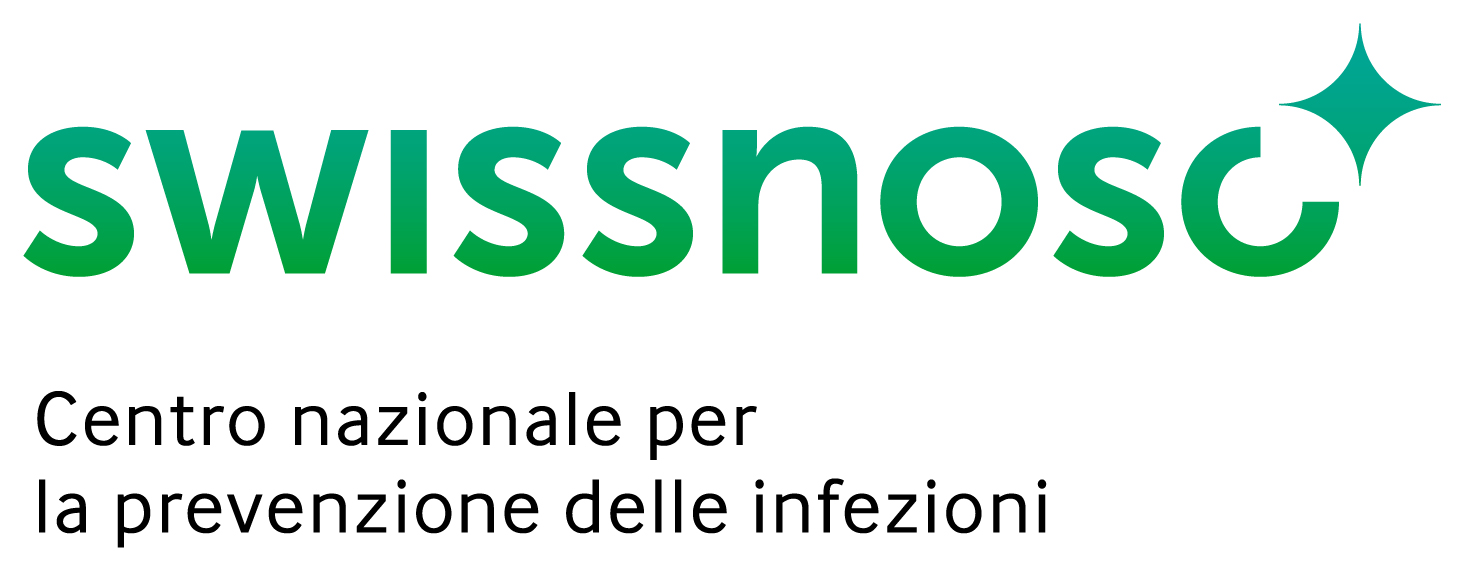 Gentile paziente,lei subirà prossimamente, o ha già subìto, un’operazione presso l’ospedale [xy].Benché l’intervento abbia luogo in condizioni ottimali e vengano adottate tutte le precauzioni tecniche, ogni operazione comporta un rischio d’infezione. I servizi di chirurgia dell’ospedale [xy] attuano tutti i provvedimenti del caso per prevenire tale complicanza.Nell’interesse della sicurezza del paziente e del controllo della qualità, presso l’ospedale [xy] le infezioni del sito chirurgico dopo determinati interventi vengono sistematicamente rilevate nel quadro del programma nazionale di misurazione di Swissnoso e dell’Associazione nazionale per lo sviluppo della qualità in ospedali e cliniche (ANQ). Il programma è stato concepito da Swissnoso, un gruppo di esperti in infeziologia ospedaliera, ed è sostenuto dall’Ufficio federale della sanità pubblica.Se partecipa a questo programma, un collaboratore del nostro ospedale la contatterà telefonicamente dopo un mese ed eventualmente di nuovo dopo dodici mesi per porle alcune semplici domande sul decorso della ferita chirurgica e sullo stato di salute. Con il suo consenso, potranno anche essere chieste maggiori informazioni al medico curante.Questo programma di sorveglianza non comporta lo svolgimento di visite supplementari o maggiori costi per lei o la sua cassa malati.In linea di principio, i suoi dati personali possono essere visualizzati solo dalle persone che in seno al nosocomio si occupano del rilevamento delle infezioni del sito chirurgico. Per una questione di verifica del rilevamento, è possibile che i collaboratori di Swissnoso abbiano una volta l’anno accesso a tali dati nel quadro di prove a campione. Tutte le persone incaricate del rilevamento e del controllo dei suoi dati garantiscono l'assoluta confidenzialità e il rispetto del segreto professionale. I suoi dati non sono accessibili ad altre persone o lo sono solo in forma anonima.Qualora non volesse partecipare a questo programma, la preghiamo di comunicarlo al personale di cura o al suo medico curante, e/o di restituire questo modulo. Il suo rifiuto può essere notificato anche in un secondo tempo, per esempio al momento del contatto telefonico.Ringraziandola per la sua collaborazione, le auguriamo una piacevole degenza e soprattutto una rapida guarigione.Prof. A. WidmerProf. N. TroilletBasel Sion PresidenteVice Presidente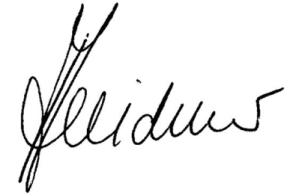 Responsabile scientifico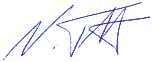 